教會聚會 (裝修期間)　　　　　2015年11月29日崇拜程序使  異命  象：  ：泉  康力  怡門  康訓  山擴  收主  莊家  稼本堂同工牧    師：甄達安傳    道：黃銘聰行政主任：李姜淑儀幹    事：徐健強本年主題：建立成長與成熟的信仰生命上周出席人數：成人崇拜	123 人兒童崇拜	 20 人祈禱會 	       5 人上周奉獻金額：常費      $13,379.00十一月份奉獻累積金額：常費      $205,708.90每月奉獻目標$300,000.00上周裝修奉獻金額：裝修       $35,900.00裝修奉獻累積金額：裝修      $431,100.00              本周事奉人員              本周事奉人員              本周事奉人員              本周事奉人員              本周事奉人員              本周事奉人員              本周事奉人員              本周事奉人員              本周事奉人員下周事奉人員下周事奉人員下周事奉人員下周事奉人員下周事奉人員下周事奉人員早堂崇拜早堂崇拜早堂崇拜早堂崇拜早堂崇拜講  員：甄達安牧師甄達安牧師甄達安牧師甄達安牧師甄達安牧師甄達安牧師甄達安牧師甄達安牧師甄達安牧師甄達安牧師甄達安牧師甄達安牧師甄達安牧師甄達安牧師甄達安牧師講  題：安穩上帝手裡安穩上帝手裡安穩上帝手裡安穩上帝手裡安穩上帝手裡安穩上帝手裡安穩上帝手裡生命風保障生命風保障生命風保障生命風保障生命風保障生命風保障生命風保障生命風保障經  文：約壹5:18-21約壹5:18-21約壹5:18-21約壹5:18-21約壹5:18-21約壹5:18-21約壹5:18-21路15:1-7路15:1-7路15:1-7路15:1-7路15:1-7路15:1-7路15:1-7路15:1-7主  席：黃定山黃定山黃定山黃定山黃定山黃定山黃定山呂唐秀雯呂唐秀雯呂唐秀雯呂唐秀雯呂唐秀雯呂唐秀雯呂唐秀雯呂唐秀雯家事分享：當值同工當值同工當值同工當值同工當值同工當值同工當值同工當值同工當值同工當值同工當值同工當值同工當值同工當值同工當值同工司  琴：黃許雅麗黃許雅麗黃許雅麗黃許雅麗黃許雅麗黃許雅麗黃許雅麗侯剛甯侯剛甯侯剛甯侯剛甯侯剛甯侯剛甯侯剛甯侯剛甯：當值執事：陳偉年陳偉年陳偉年黃偉鵬黃偉鵬高寶彥高寶彥高寶彥趙李翠芬趙李翠芬趙李翠芬招  待：郭林妙賢 黃吳瑞嫻黃吳瑞嫻黃吳瑞嫻鄺維娟鄺維娟李佩嬋莫家鋕莫家鋕宋美碧宋美碧王偉昌王偉昌陳穎清陳穎清郭林妙賢 黃吳瑞嫻黃吳瑞嫻黃吳瑞嫻鄺維娟鄺維娟李佩嬋莫家鋕莫家鋕宋美碧宋美碧王偉昌王偉昌陳穎清陳穎清音  響：黃偉鵬黃偉鵬梁偉基梁偉基陪談組：    簡淑貞    簡淑貞    簡淑貞宋美碧宋美碧陳劉漩陳劉漩陳劉漩伍方倩儀伍方倩儀伍方倩儀兒童早堂崇拜兒童早堂崇拜兒童早堂崇拜兒童早堂崇拜兒童早堂崇拜兒童早堂崇拜兒童早堂崇拜兒童早堂崇拜兒童早堂崇拜兒童早堂崇拜兒童早堂崇拜兒童早堂崇拜兒童早堂崇拜兒童早堂崇拜兒童早堂崇拜講  員：趙麗明         趙麗明         趙麗明         趙麗明         趙麗明         趙麗明         趙麗明         周陸蕙芳周陸蕙芳周陸蕙芳周陸蕙芳周陸蕙芳周陸蕙芳周陸蕙芳周陸蕙芳撒母耳組：趙麗明 / 周陸蕙芳趙麗明 / 周陸蕙芳趙麗明 / 周陸蕙芳趙麗明 / 周陸蕙芳趙麗明 / 周陸蕙芳趙麗明 / 周陸蕙芳趙麗明 / 周陸蕙芳周陸蕙芳 / 趙麗明周陸蕙芳 / 趙麗明周陸蕙芳 / 趙麗明周陸蕙芳 / 趙麗明周陸蕙芳 / 趙麗明周陸蕙芳 / 趙麗明周陸蕙芳 / 趙麗明周陸蕙芳 / 趙麗明兒童午堂崇拜兒童午堂崇拜兒童午堂崇拜兒童午堂崇拜兒童午堂崇拜兒童午堂崇拜兒童午堂崇拜兒童午堂崇拜兒童午堂崇拜兒童午堂崇拜兒童午堂崇拜兒童午堂崇拜兒童午堂崇拜兒童午堂崇拜兒童午堂崇拜講  員：盧蔡勁菁 / 王保懿 / 黃林雅思盧蔡勁菁 / 王保懿 / 黃林雅思盧蔡勁菁 / 王保懿 / 黃林雅思盧蔡勁菁 / 王保懿 / 黃林雅思盧蔡勁菁 / 王保懿 / 黃林雅思盧蔡勁菁 / 王保懿 / 黃林雅思盧蔡勁菁 / 王保懿 / 黃林雅思徐張少蓉 / 王保懿 / 黃芷韻徐張少蓉 / 王保懿 / 黃芷韻徐張少蓉 / 王保懿 / 黃芷韻徐張少蓉 / 王保懿 / 黃芷韻徐張少蓉 / 王保懿 / 黃芷韻徐張少蓉 / 王保懿 / 黃芷韻徐張少蓉 / 王保懿 / 黃芷韻徐張少蓉 / 王保懿 / 黃芷韻領  會：黃林雅思黃林雅思黃林雅思黃林雅思黃林雅思黃林雅思黃林雅思陳偉年陳偉年陳偉年陳偉年陳偉年陳偉年陳偉年陳偉年司  琴：侯剛甯侯剛甯侯剛甯侯剛甯侯剛甯侯剛甯侯剛甯高愷琦高愷琦高愷琦高愷琦高愷琦高愷琦高愷琦高愷琦小 彼 得：容倫惠芝 / 區施曉明 / 黃林雅思容倫惠芝 / 區施曉明 / 黃林雅思容倫惠芝 / 區施曉明 / 黃林雅思容倫惠芝 / 區施曉明 / 黃林雅思容倫惠芝 / 區施曉明 / 黃林雅思容倫惠芝 / 區施曉明 / 黃林雅思容倫惠芝 / 區施曉明 / 黃林雅思朱盧詠梅 / 麥張苑琼 / 黃芷韻朱盧詠梅 / 麥張苑琼 / 黃芷韻朱盧詠梅 / 麥張苑琼 / 黃芷韻朱盧詠梅 / 麥張苑琼 / 黃芷韻朱盧詠梅 / 麥張苑琼 / 黃芷韻朱盧詠梅 / 麥張苑琼 / 黃芷韻朱盧詠梅 / 麥張苑琼 / 黃芷韻朱盧詠梅 / 麥張苑琼 / 黃芷韻小 保 羅：王保懿 / 陳樂昕 / 黃惠婷王保懿 / 陳樂昕 / 黃惠婷王保懿 / 陳樂昕 / 黃惠婷王保懿 / 陳樂昕 / 黃惠婷王保懿 / 陳樂昕 / 黃惠婷王保懿 / 陳樂昕 / 黃惠婷王保懿 / 陳樂昕 / 黃惠婷王保懿 / 陳樂昕 / 王鳳霞王保懿 / 陳樂昕 / 王鳳霞王保懿 / 陳樂昕 / 王鳳霞王保懿 / 陳樂昕 / 王鳳霞王保懿 / 陳樂昕 / 王鳳霞王保懿 / 陳樂昕 / 王鳳霞王保懿 / 陳樂昕 / 王鳳霞王保懿 / 陳樂昕 / 王鳳霞小 約 瑟：盧蔡勁菁 / 徐張少蓉盧蔡勁菁 / 徐張少蓉盧蔡勁菁 / 徐張少蓉盧蔡勁菁 / 徐張少蓉盧蔡勁菁 / 徐張少蓉盧蔡勁菁 / 徐張少蓉盧蔡勁菁 / 徐張少蓉徐張少蓉 / 廖美珍徐張少蓉 / 廖美珍徐張少蓉 / 廖美珍徐張少蓉 / 廖美珍徐張少蓉 / 廖美珍徐張少蓉 / 廖美珍徐張少蓉 / 廖美珍徐張少蓉 / 廖美珍成人崇拜主日10:30-12:00NOON兒童崇拜 (嬰兒至小五)少年聚會(小六至大專)主日10:30-12:00NOON逢周六5:30-7:30PM主日10:30-12:00NOON逢周六5:30-7:30PM周三早禱會   10:30-12:00 NOON         主日早禱會暫停早禱會地址：香港鰂魚涌英皇道1065號東達中心3樓301室＊教會有各項小組聚會時間，有意參加小組聚會之朋友，請聯絡傳道同工＊周三早禱會   10:30-12:00 NOON         主日早禱會暫停早禱會地址：香港鰂魚涌英皇道1065號東達中心3樓301室＊教會有各項小組聚會時間，有意參加小組聚會之朋友，請聯絡傳道同工＊周三早禱會   10:30-12:00 NOON         主日早禱會暫停早禱會地址：香港鰂魚涌英皇道1065號東達中心3樓301室＊教會有各項小組聚會時間，有意參加小組聚會之朋友，請聯絡傳道同工＊周三早禱會   10:30-12:00 NOON         主日早禱會暫停早禱會地址：香港鰂魚涌英皇道1065號東達中心3樓301室＊教會有各項小組聚會時間，有意參加小組聚會之朋友，請聯絡傳道同工＊崇拜及聚會地址：香港西灣河西灣河街46-56號西灣河大廈一樓           中華基督教青年會黃傳經學生發展中心辦公室地址：香港鰂魚涌英皇道1065號東達中心3樓301室電話：2539 6969                傳真：3586 1450電郵：info@efcckcc.org          網頁：http://www.efcckcc.org崇拜及聚會地址：香港西灣河西灣河街46-56號西灣河大廈一樓           中華基督教青年會黃傳經學生發展中心辦公室地址：香港鰂魚涌英皇道1065號東達中心3樓301室電話：2539 6969                傳真：3586 1450電郵：info@efcckcc.org          網頁：http://www.efcckcc.org崇拜及聚會地址：香港西灣河西灣河街46-56號西灣河大廈一樓           中華基督教青年會黃傳經學生發展中心辦公室地址：香港鰂魚涌英皇道1065號東達中心3樓301室電話：2539 6969                傳真：3586 1450電郵：info@efcckcc.org          網頁：http://www.efcckcc.org崇拜及聚會地址：香港西灣河西灣河街46-56號西灣河大廈一樓           中華基督教青年會黃傳經學生發展中心辦公室地址：香港鰂魚涌英皇道1065號東達中心3樓301室電話：2539 6969                傳真：3586 1450電郵：info@efcckcc.org          網頁：http://www.efcckcc.org  中國基督教播道會康泉堂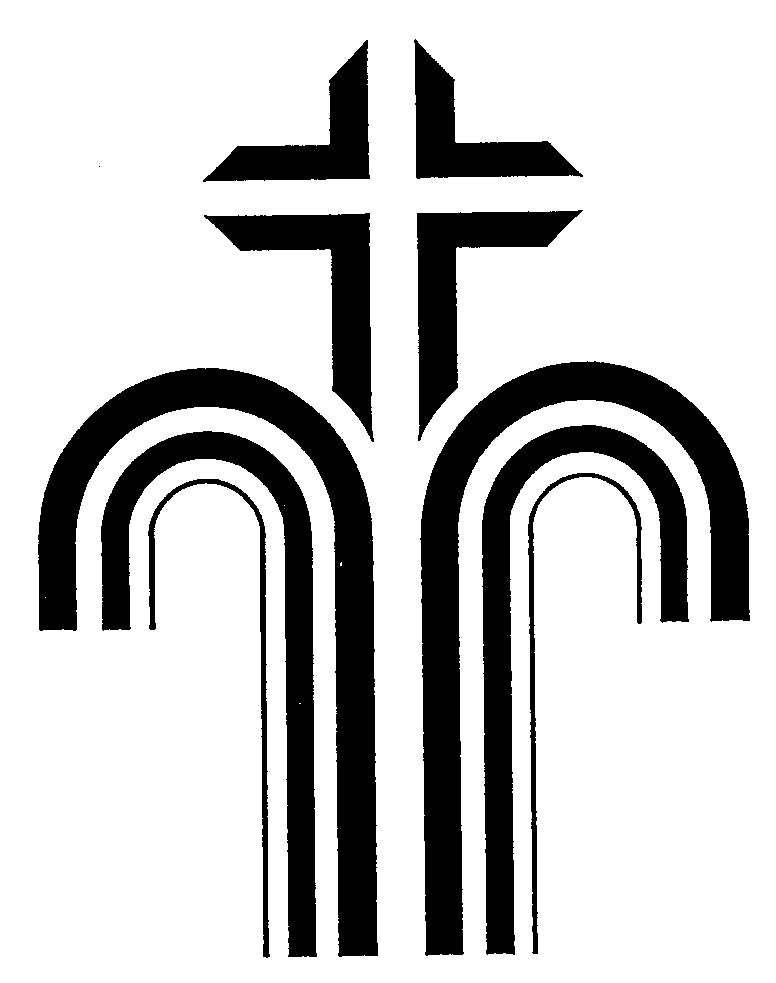 詩歌敬拜讀經︰約壹5:18-21 <新約267頁>講道：安穩上帝手裡回應詩歌：祢是我神常費奉獻家事分享祝　福12月2日(三)祈禱會主題︰海外差傳 聽道筆記 本月金句︰當用各樣的智慧，把基督的道理豐豐富富地存在心裏，用詩章、頌詞、靈歌，彼此教導，互相勸戒，心被恩感，歌頌上帝。 (歌羅西書3章16節)家事分享教會消息 (負責同工︰李姜淑儀行政主任)第二十一屆會友大會暨執事選舉將順延至12月6日(主日)崇拜後舉行。請會友或會眾到接待處報名，並索取是次會議議程。第二十一屆執事選舉候選人名單，亦刊登於報告內。因崇拜人數及事奉人員需要，本堂將於12月13日(主日)起加開午堂崇拜，時間如下︰請各位會眾及家長留意。如有問題，歡迎與本堂聯絡。本地佈道 (負責同工︰甄達安牧師)本堂將於12月26日(六)晚上8:00-10:00及27日(主日)早上10:30-12:30，假 康怡葉氏兒童音樂實踐中心舉行​「有祢．真平安」​佈道會。現招募陪談員，每場各10名。鼓勵已接受陪談員訓練之會眾積極​參與，並往接待處報名。詳情可與甄達安牧師聯絡。音樂敬拜 (負責同工︰甄達安牧師)本堂將於12月24日(四)晚上8:00-10:00，於AEON百貨舉行聖誕ROAD SHOW。現招募6-10名陪談員，當晚派發歌紙及佈道會單張，請弟兄姊妹踴躍報名。另外，本堂當晚10:30-11:30舉行傳統報佳音(路線為康怡花園Q座K座H座 對面康怡花園會所外面E座終點站為A座)，集合時間為晚上10:30，集合地點為康怡花園Q座(AEON百貨對面空地)，鼓勵會眾積極參與。11月25日(三)祈禱會主題︰為未信親友我們可以這樣為我們所愛的人禱告：求神讓基督的真光光照，叫他能看見福音的真相。求聖靈叫他為罪、為義、為審判，自己責備自己。（約十六8）求神讓他能遇到一些屬靈的人，幫助他認識真理。求神攻破他所相信的宗教、主義、世界觀，讓他看見當中的漏洞、謊言。求神攻破他的自我和驕傲，醫治他深層的創傷，給他安全感，以致能真誠地面對自己，不需戴上任何假面具。求神攻破惡者對他的一切試探、誘惑、向他提供的陰謀、詭計。求神捆綁撒但在他身上的工作。